Odborový zväz pracovníkov školstva a vedy na Slovensku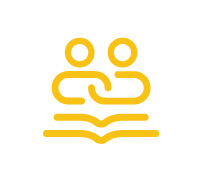 Bajkalská 29/A, 821 01 Bratislava Informácie o spracovaní osobných údajov nájdete na: https://www.ozskolstva.sk/sk/Diskusne-forum-databaza-clenov.alejPRIHLÁŠKA ZA ČLENA PRIHLÁŠKA ZA ČLENA PRIHLÁŠKA ZA ČLENA PRIHLÁŠKA ZA ČLENA PRIHLÁŠKA ZA ČLENA Prihlasujem sa za člena Odborového zväzu školstva prostredníctvom základnej organizácie OZŠ.  Zaväzujem sa  dodržiavať  stanovy  zväzu a  základnej organizácie,  platiť členské príspevky, spolupracovať na realizácii programu ZO a zväzu.Prihlasujem sa za člena Odborového zväzu školstva prostredníctvom základnej organizácie OZŠ.  Zaväzujem sa  dodržiavať  stanovy  zväzu a  základnej organizácie,  platiť členské príspevky, spolupracovať na realizácii programu ZO a zväzu.Prihlasujem sa za člena Odborového zväzu školstva prostredníctvom základnej organizácie OZŠ.  Zaväzujem sa  dodržiavať  stanovy  zväzu a  základnej organizácie,  platiť členské príspevky, spolupracovať na realizácii programu ZO a zväzu.Prihlasujem sa za člena Odborového zväzu školstva prostredníctvom základnej organizácie OZŠ.  Zaväzujem sa  dodržiavať  stanovy  zväzu a  základnej organizácie,  platiť členské príspevky, spolupracovať na realizácii programu ZO a zväzu.Prihlasujem sa za člena Odborového zväzu školstva prostredníctvom základnej organizácie OZŠ.  Zaväzujem sa  dodržiavať  stanovy  zväzu a  základnej organizácie,  platiť členské príspevky, spolupracovať na realizácii programu ZO a zväzu.Prihlasujem sa za člena Odborového zväzu školstva prostredníctvom základnej organizácie OZŠ.  Zaväzujem sa  dodržiavať  stanovy  zväzu a  základnej organizácie,  platiť členské príspevky, spolupracovať na realizácii programu ZO a zväzu.Prihlasujem sa za člena Odborového zväzu školstva prostredníctvom základnej organizácie OZŠ.  Zaväzujem sa  dodržiavať  stanovy  zväzu a  základnej organizácie,  platiť členské príspevky, spolupracovať na realizácii programu ZO a zväzu.Súhlas so spracovaním osobných údajov:Súhlas so spracovaním osobných údajov:Súhlas so spracovaním osobných údajov:Súhlas so spracovaním osobných údajov:Súhlas so spracovaním osobných údajov:Svojím podpisom potvrdzujem, že poskytujem prevádzkovateľovi OZŠ súhlas podľa čl. 6/1a nariadenia Európskeho parlamentu a Rady (EÚ) 2016/679 o ochrane fyzických osôb pri spracovaní osobných údajov a o voľnom pohybe týchto údajov (ďalej len GDPR) so spracovávaním svojich osobných údajov, ktoré boli získané na účel: evidencie členstva v OZŠ prostredníctvom príslušnej základnej organizácie OZŠ, presadzovania oprávnených požiadaviek členov, obhajovanie ich zamestnaneckých, mzdových, pracovných, sociálnych, kultúrnych práv a záujmov, ako aj základných demokratických princípov a občianskych  práv v zmysle stanov OZŠ a poskytovania služieb a benefitov členom OZŠ, a to v rozsahu:  Svojím podpisom potvrdzujem, že poskytujem prevádzkovateľovi OZŠ súhlas podľa čl. 6/1a nariadenia Európskeho parlamentu a Rady (EÚ) 2016/679 o ochrane fyzických osôb pri spracovaní osobných údajov a o voľnom pohybe týchto údajov (ďalej len GDPR) so spracovávaním svojich osobných údajov, ktoré boli získané na účel: evidencie členstva v OZŠ prostredníctvom príslušnej základnej organizácie OZŠ, presadzovania oprávnených požiadaviek členov, obhajovanie ich zamestnaneckých, mzdových, pracovných, sociálnych, kultúrnych práv a záujmov, ako aj základných demokratických princípov a občianskych  práv v zmysle stanov OZŠ a poskytovania služieb a benefitov členom OZŠ, a to v rozsahu:  Svojím podpisom potvrdzujem, že poskytujem prevádzkovateľovi OZŠ súhlas podľa čl. 6/1a nariadenia Európskeho parlamentu a Rady (EÚ) 2016/679 o ochrane fyzických osôb pri spracovaní osobných údajov a o voľnom pohybe týchto údajov (ďalej len GDPR) so spracovávaním svojich osobných údajov, ktoré boli získané na účel: evidencie členstva v OZŠ prostredníctvom príslušnej základnej organizácie OZŠ, presadzovania oprávnených požiadaviek členov, obhajovanie ich zamestnaneckých, mzdových, pracovných, sociálnych, kultúrnych práv a záujmov, ako aj základných demokratických princípov a občianskych  práv v zmysle stanov OZŠ a poskytovania služieb a benefitov členom OZŠ, a to v rozsahu:  Svojím podpisom potvrdzujem, že poskytujem prevádzkovateľovi OZŠ súhlas podľa čl. 6/1a nariadenia Európskeho parlamentu a Rady (EÚ) 2016/679 o ochrane fyzických osôb pri spracovaní osobných údajov a o voľnom pohybe týchto údajov (ďalej len GDPR) so spracovávaním svojich osobných údajov, ktoré boli získané na účel: evidencie členstva v OZŠ prostredníctvom príslušnej základnej organizácie OZŠ, presadzovania oprávnených požiadaviek členov, obhajovanie ich zamestnaneckých, mzdových, pracovných, sociálnych, kultúrnych práv a záujmov, ako aj základných demokratických princípov a občianskych  práv v zmysle stanov OZŠ a poskytovania služieb a benefitov členom OZŠ, a to v rozsahu:  Svojím podpisom potvrdzujem, že poskytujem prevádzkovateľovi OZŠ súhlas podľa čl. 6/1a nariadenia Európskeho parlamentu a Rady (EÚ) 2016/679 o ochrane fyzických osôb pri spracovaní osobných údajov a o voľnom pohybe týchto údajov (ďalej len GDPR) so spracovávaním svojich osobných údajov, ktoré boli získané na účel: evidencie členstva v OZŠ prostredníctvom príslušnej základnej organizácie OZŠ, presadzovania oprávnených požiadaviek členov, obhajovanie ich zamestnaneckých, mzdových, pracovných, sociálnych, kultúrnych práv a záujmov, ako aj základných demokratických princípov a občianskych  práv v zmysle stanov OZŠ a poskytovania služieb a benefitov členom OZŠ, a to v rozsahu:  Svojím podpisom potvrdzujem, že poskytujem prevádzkovateľovi OZŠ súhlas podľa čl. 6/1a nariadenia Európskeho parlamentu a Rady (EÚ) 2016/679 o ochrane fyzických osôb pri spracovaní osobných údajov a o voľnom pohybe týchto údajov (ďalej len GDPR) so spracovávaním svojich osobných údajov, ktoré boli získané na účel: evidencie členstva v OZŠ prostredníctvom príslušnej základnej organizácie OZŠ, presadzovania oprávnených požiadaviek členov, obhajovanie ich zamestnaneckých, mzdových, pracovných, sociálnych, kultúrnych práv a záujmov, ako aj základných demokratických princípov a občianskych  práv v zmysle stanov OZŠ a poskytovania služieb a benefitov členom OZŠ, a to v rozsahu:  Svojím podpisom potvrdzujem, že poskytujem prevádzkovateľovi OZŠ súhlas podľa čl. 6/1a nariadenia Európskeho parlamentu a Rady (EÚ) 2016/679 o ochrane fyzických osôb pri spracovaní osobných údajov a o voľnom pohybe týchto údajov (ďalej len GDPR) so spracovávaním svojich osobných údajov, ktoré boli získané na účel: evidencie členstva v OZŠ prostredníctvom príslušnej základnej organizácie OZŠ, presadzovania oprávnených požiadaviek členov, obhajovanie ich zamestnaneckých, mzdových, pracovných, sociálnych, kultúrnych práv a záujmov, ako aj základných demokratických princípov a občianskych  práv v zmysle stanov OZŠ a poskytovania služieb a benefitov členom OZŠ, a to v rozsahu:  meno, priezvisko, dátum narodenia, adresa bydliska,   telefonický a emailový kontakt,  názov a adresa zamestnávateľa,  pracovné zaradenie, informácie o náležitostiach a podmienkach pracovného pomeru v rozsahu pracovnej zmluvy alebo dohody o prácach vykonávaných mimo pracovného pomeru, členstvo v odborovej organizácii.meno, priezvisko, dátum narodenia, adresa bydliska,   telefonický a emailový kontakt,  názov a adresa zamestnávateľa,  pracovné zaradenie, informácie o náležitostiach a podmienkach pracovného pomeru v rozsahu pracovnej zmluvy alebo dohody o prácach vykonávaných mimo pracovného pomeru, členstvo v odborovej organizácii.meno, priezvisko, dátum narodenia, adresa bydliska,   telefonický a emailový kontakt,  názov a adresa zamestnávateľa,  pracovné zaradenie, informácie o náležitostiach a podmienkach pracovného pomeru v rozsahu pracovnej zmluvy alebo dohody o prácach vykonávaných mimo pracovného pomeru, členstvo v odborovej organizácii.meno, priezvisko, dátum narodenia, adresa bydliska,   telefonický a emailový kontakt,  názov a adresa zamestnávateľa,  pracovné zaradenie, informácie o náležitostiach a podmienkach pracovného pomeru v rozsahu pracovnej zmluvy alebo dohody o prácach vykonávaných mimo pracovného pomeru, členstvo v odborovej organizácii.meno, priezvisko, dátum narodenia, adresa bydliska,   telefonický a emailový kontakt,  názov a adresa zamestnávateľa,  pracovné zaradenie, informácie o náležitostiach a podmienkach pracovného pomeru v rozsahu pracovnej zmluvy alebo dohody o prácach vykonávaných mimo pracovného pomeru, členstvo v odborovej organizácii.meno, priezvisko, dátum narodenia, adresa bydliska,   telefonický a emailový kontakt,  názov a adresa zamestnávateľa,  pracovné zaradenie, informácie o náležitostiach a podmienkach pracovného pomeru v rozsahu pracovnej zmluvy alebo dohody o prácach vykonávaných mimo pracovného pomeru, členstvo v odborovej organizácii.meno, priezvisko, dátum narodenia, adresa bydliska,   telefonický a emailový kontakt,  názov a adresa zamestnávateľa,  pracovné zaradenie, informácie o náležitostiach a podmienkach pracovného pomeru v rozsahu pracovnej zmluvy alebo dohody o prácach vykonávaných mimo pracovného pomeru, členstvo v odborovej organizácii.Súhlas  udeľujem na  vyššie  uvedený  účel  a  vo  vyššie  uvedenom  rozsahu, a to  na  celú  dobu  trvania  členstva v OZŠ.Dátum:                                                                      Podpis:Súhlas  udeľujem na  vyššie  uvedený  účel  a  vo  vyššie  uvedenom  rozsahu, a to  na  celú  dobu  trvania  členstva v OZŠ.Dátum:                                                                      Podpis:Súhlas  udeľujem na  vyššie  uvedený  účel  a  vo  vyššie  uvedenom  rozsahu, a to  na  celú  dobu  trvania  členstva v OZŠ.Dátum:                                                                      Podpis:Súhlas  udeľujem na  vyššie  uvedený  účel  a  vo  vyššie  uvedenom  rozsahu, a to  na  celú  dobu  trvania  členstva v OZŠ.Dátum:                                                                      Podpis:Súhlas  udeľujem na  vyššie  uvedený  účel  a  vo  vyššie  uvedenom  rozsahu, a to  na  celú  dobu  trvania  členstva v OZŠ.Dátum:                                                                      Podpis:Súhlas  udeľujem na  vyššie  uvedený  účel  a  vo  vyššie  uvedenom  rozsahu, a to  na  celú  dobu  trvania  členstva v OZŠ.Dátum:                                                                      Podpis:Súhlas  udeľujem na  vyššie  uvedený  účel  a  vo  vyššie  uvedenom  rozsahu, a to  na  celú  dobu  trvania  členstva v OZŠ.Dátum:                                                                      Podpis: